HEAT LIGHTNING  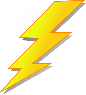 AND8 & UNDER CHAMPIONSHIP SWIM MEETMARCH 5-6, 2022Hosted By:	HEAT SwimmingSanction:	Held under the sanction of USA Swimming by Ozark Swimming #6165Location:	Pattonville High School	2497 Creve Coeur Mill Rd.	St. Louis, MO 63043Facility:	The pool is 10 lanes, 25 yards, equipped with Kiefer-McNeill starting blocks, Kiefer-McNeill wave eater non-turbulent lane markers and Daktronics Timing System. This is a NON-SMOKING FACILITY. The minimum depth of the competition pool at the start is 6’ and at the turn end is 6’.  The competition course has not been certified in accordance with 104.2.2C(4)”. Warm-up Schedule:	Saturday & Sunday Morning Sessions	First Warm-Up:		 7:00-7:25 a.m. 	Second Warm-Up:	               7:25-7:50 a.m.  	Meet Starts:		 8:00 a.m.	Saturday & Sunday Afternoon Sessions**	8 & Under Warm-up:	12:00-12:20 p.m.	8 & Under Warm-up:	12:20-12:40 p.m. 	13 & Over Warm-Up:	12:40-1:15p.m.	Meet Starts:		1:25 p.m.	** Afternoon session warm-ups will begin immediately following morning	      session but no earlier than 12:00 p.m.Eligibility:   All swimmers must be athlete members of USA Swimming. “Applied for” will not be accepted. Swimmers entered in the meet who do not hold current membership will be dropped from the meet, and entry fees will NOT be refunded. If a swimmer swims and is not registered a $100 fine per athlete will be imposed. The age of the swimmer on March 5, 2022 determines his/her age for the entire meet. All coaches must be coach members of USA Swimming. Entries with “No Time” will be accepted.Check In: The host team reserves the right to pre-seed Saturday and Sunday events if the time line permits. If pre-seeding in not used, positive check-in will close 30 minutes before each session begins. Swimmers not checked in will be scratched from the session.  Warm-Ups: Warm-up sessions/lanes will be assigned. Warm-up procedures will be defined by Ozark LSC safety regulations.  A swimmer attending the meet without a USA certified coach must report to the meet referee or meet director prior to warming up for each session in which he is swimming. The swimmer will then be assigned to a coach on deck for each session of the meet that he has entered. The host team reserves the right to extend warm-up periods for safety considerations. During warm-ups, lane assignments will be given to teams based on the entry size of the session and each team.Conduct: Loud radios, roughhousing and ball playing in the bullpen area is prohibited.  Operation of a drone, or any other flying apparatus, is prohibited over the venue (pools, athlete/coach areas, spectator areas and open-ceiling locker rooms) any time athletes, coaches, officials and/or spectators are present.  Cell phones with video and video recording devices are prohibited in all locker rooms! Entries: Swimmers may swim 4 individual events and one relay per day. All mixed relays must be a combination of 2 female and 2 male swimmers. Times should be entered in short course yard times. “No Time” entries are accepted. Coaches must list full first and last name on all relay cards. NO DECK ENTRIES WILL BE ACCEPTED. No telephone and/or fax entries will be accepted. All entries must be in Team Manger format. E-mail entries will receive confirmation that their e-mail was received by automatic response. If you do not receive a confirmation, please contact Sally Stevens at (314)576-3028. Confirmation does not mean that your entry has been accepted. A check for fees and a hard copy of your team entry and team entry fees must be received within 7 business days of your acceptance. HEAT Swimming has the sole discretion to determine which entries to accept. In exercising this discretion, HEAT will consider; number of officials provided by the team, balance of age groups and gender in entries, level of competition and geographic location. Teams should send with their entry the name of those officials planning to work the meet.Entry Deadline:	Entries will be accepted beginning February 16, 2022 @ 9:00 a.m.	Entries must be received by February 17, 2022 or until the meet fillsEntry Fees:	$5.00 per individual event	$12.00 per relay	$15.00 surcharge per swimmer	Please make checks payable to:  HEAT SwimmingE-mail Entries To:	heatentries@gmail.comMail Payment To:	HEAT Swimming	784 Coalport Dr.	St. Louis, MO 63141For questions regarding entries contact Sally Stevens @ (314)576-3028 or email heatentries@gmail.comResults: Results will be posted on the Ozark Swimming web site. Hard copies of the results will not be mailed.Awards:	*1st through 8th place ribbons for 8&Unders, 9/10, 11/12.	*13 & Over events will have separate awards and scoring for 13/14 and 15&Over.	*200 yard events in the a.m. session will be swum as 12&Under, but with separate awards for 10&Under and 11/12.	*Trophies will be awarded to the top three scoring teams for 8&Under age group.	*Bobble-head trophies for individual high point will be awarded for 8&U, 9/10, 11/12, 13/14 and 15&O. 12&U high point winners will be awarded at the end of Sunday morning’s events. Officials:	Meet Director: Sally Stevens (314)576-3028 - heatentries@gmail.com 	Meet Referee: Brian Perkins: btpqa@aol.com	Safety Marshall: TJ Kuper (314)831-4065 – t.kuper@sbcglobal.net 	Admin Official: Dave Stevens (314)576-3028 – dstevensmo@sbcglobal.net Teams participating in the meet should provide officials. USA Swimming officials interested in officiating please contact Andy Allman.  All reasonable efforts will be made to provide apprentice sessions.Rules:	All 2022 technical and administrative USA Swimming Official Rules and Ozark Rules shall govern the meet. *102.9 SWIMWEAR.1 Design: A. Swimsuits worn for all 12& under age group defined competition shall not cover the neck, extend past the shoulder, nor past the knee.B. Swimsuits worn for competition must be non-transparent and conform to the current concept of all the appropriate. C. The Referee shall have authority to bar offenders for the competition until they comply with the rule.Any swimmer entered in the meet must be certified by a USA Swimming Member coach as being proficient in performing a racing start or must start each race from within the water. When unaccompanied by a member-coach, it is responsibility of the swimmer or the swimmer’s legal guardian to ensure compliance with this request.Except where venue facilities require otherwise, changing into or out of swimsuits other than in the locker room or other designated areas in not appropriate and is prohibited by Ozark.In granting this approval, it is understood and agreed that USA Swimming shall be free and held harmless from any liabilities or claims for damages arising by reason of injuries to anyone during the conduct of the event.Concessions: 	There will be no concessions at this meet.Swim Vendor:	TBDHospitality:	A hospitality area will be available for officials and coaches.Meet Format:	All events will be timed finals. The first two events of each session will be pre-seeded.  All other events will be deck seeded once the check in has closed. The host team reserves the right to pre-seed all Saturday and Sunday events if the time line permits. COVID:	                             We have taken enhanced health and safety measures – for athletes, officials and 					personnel. You must follow all posted instructions of the facility. An inherent riskof exposure of Covid-19 exists in any public place where people are present. Covid-19               		is an extremely contagious disease that can led to severe illness and death. Accordingto the Centers for Disease Control and Prevention, senior citizens and individuals               with underlying medical conditions are especially vulnerable. By attending and 			               participating in this meet you voluntarily assume all risk related to exposure to Covid-19                                            USA Swimming, Inc. Cannot prevent you (or your child(ren) ) from becoming exposed                                             to, contracting or spreading Covid-19 while participating in USA Swimming sanctioned                                             events. It is not possible to prevent the presence of the disease.Therefore, if you choose to participate in a USA Swimming sanctioned event, you maybe exposing yourself to and/or increasing your risk of contracting or spreading Covid-19. BY ATTENDING OR PARTICIPATING IN THIS COMPETITION, YOU VOLUNTARILY ASSUMEALL RISK ASSOCIATED WITH EXPOSURE TO COVID-19 AND FOREVER RELEASE AND HOLDHARMLESS USA SWIMMING, OZARK SWIMMING, HEAT SWIMMING AND EACH OF THEIR OFFICERS, DIRECTORS, AGENTS, EMPLOYEES OR OTHER REPRESENTATIVES FROMANY LIABILITY OR CLAIMS INCLUDING FOR PERSONAL INJURIES, DEATH, DISEASE ORPROPERTY LOSSES, OR ANY OTHER LOSS, INCLUDING BUT NOT LIMITED TO CLAIMS OFNEGLIGENCE AND GIVE UP ANY CLAIMS YOU MAY HAVE TO SEEK DAMAGES, WHETHERKNOWN OR UNKNOWN, FORSEEN OR UNFORSEEN, IN CONNECTION WITH EXPOSURE,INFECTION, AND/OR SREAD OF COVID-19 RELATED TO PARTICIPATION IN THIECOMPETITION.*Each swimmer will be allowed 1 spectator and mask must be worn at all times.HEAT LIGHTNING AND 8 & UNDER CHAMPIONSHIP SWIM MEETSCHEDULE OF EVENTSSanction #6165                 Saturday Morning                                                                                                                              Sunday Morning               Saturday Afternoon                    Sunday AfternoonGirlsEventsBoys    1         12&Under 200 Back2   39/10 100 Free4   511/12 100 Free6   79/10 50 Breast8   911/12 50 Breast10  1112&U 200 IM12  139/10 100 Fly14  1511/12 100 Fly16  179/10 50 Back18  1911/12 50 Back20  2112&U 200 Fly222312&U Mixed 200 Medley Relay23GirlsEventsBoys  49      12&&Under 200 Free50   519/10 100 Breast 52   5311/12 100 Breast54   559/10 50 Free56   5711/12 50 Free58  5912&U 200 Breast60  619/10 100 IM62  6311/12 100 IM64  659/10 100 Back66  6711/12 100 Back68  69 9/10 50 Fly70  7111/12 50 Fly72  7312&U 200 Mixed       Free Relay73GirlsEventsBoys  25        8&U 100 Medley Relay26  2713&O 200 IM28  298&U 25 Fly30  3113&O 100 Fly32  338&U 50 Back34  3513&O 200 Back36  378&U 25 Free38  3913&O 100 Free40  418&U 50 Breast42  4313&O 100 Breast44  458&U 100 Free46  4713&O Mixed 200 Medley Relay47GirlsEventsBoys  75      8&U 100 Free Relay76   7713&O 200 Free 78   798&U 50 Fly80   8113&O 200 Fly82   838&U 25 Back84  8513&O 100 Back86  8725 Breast88  8913&O 200 Breast90  918&U Free92  9313&O 50 Free94  95 8&U 100 IM96  9713&O Mixed 200 Free Relay97